Уважаемые родители! Игра – это процесс, во время которого ребёнок получает много возможностей для развития и творчества! Предлагаем Вашему вниманию дидактические игры, в которые можно совместно поиграть!«Ребенок и окружающий мир»Игра «Что растет на огороде»Дидактическая задача: Учить различать овощи по вкусу и по внешнему виду.                                                                           Игровая задача. Угадать, какие овощи ежик положил в суп.                Игровое правило. Доставать овощи и определять их по вкусу, рассмотрев их внешний вид и наощупь.  Ход игры:  приходит  ежик и говорит: «Я вырастил на своем огороде урожай овощей. Я хороший повар и  решил сварить суп. Порезал овощи, сложил в кастрюлю, а потом мне позвонили по телефону, и я  отвлекся. Когда я вернулся, то не смог вспомнить, какие овощи  резал на дощечке.» Помоги ежику узнать овощи для супа».Можно дать ребенку попробовать порезанные овощи: морковь  капусту, огурец. Овощи можно сложить в глубокую чашку, чтобы ребенок брал овощ, не видя его, наощупь и определяли на вкус. 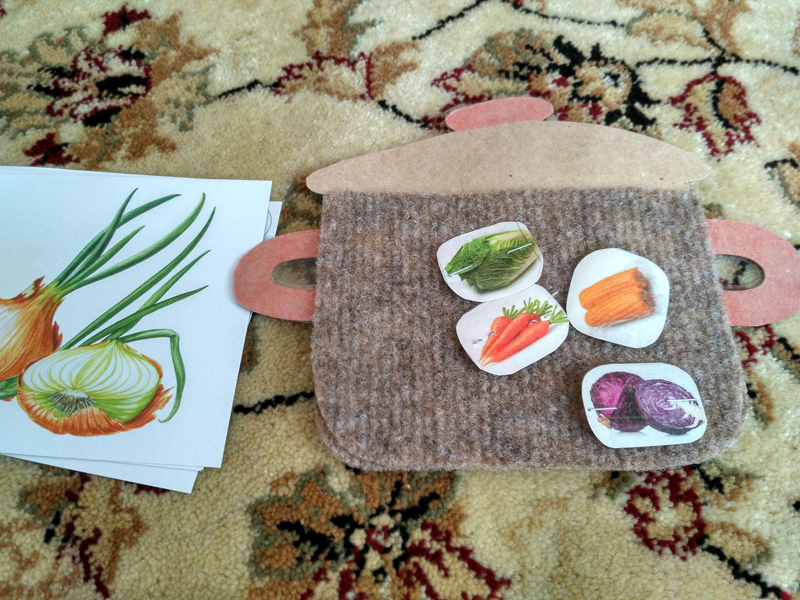 Игра «Кто за ёлкой»Дидактическая задача.  Называть животных и выделять их характерные особенности.                                                                              Игровая задача. Угадать, какие звери пришли в гости.             Игровое правило. Звери не покажутся, если их назвали неверно. Ход игры: Показать  рисунок, на котором изображена елка, из-за которой высовываются хвосты зверей: лисы, зайца, волка  Сообщить, что звери пришли к елке  Звери спрятались за елкой и  ждут, когда их найдут .Поговорить с ребенком и объяснить, что по хвостам можно узнать зверей. Рассказать основные приметы: у кого короткий хвост, у кого длинный и пушистый и т.д. Ребенок отгадывает спрятавшихся зверей и называет их. Если зверя отгадали правильно,  то он «выходит» из-за елки (можно выставить игрушку на стол) и здоровается с детьми.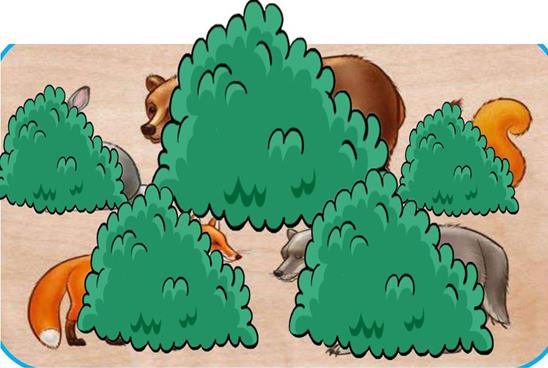 «Развитие речи»Игра «Лошадка»Дидактическая задача. Активизировать речь, совершенствовать понимание речи взрослого; учить звукоподражанию.Игровая задача. Поиграть с лошадкой, показать свои игрушки.Игровое правило. Не ошибаться, называя игрушки; выполнять поручения.Ход игры: принести лошадку (игрушка) и показать, как она скачет. Рассказать стих о лошадке.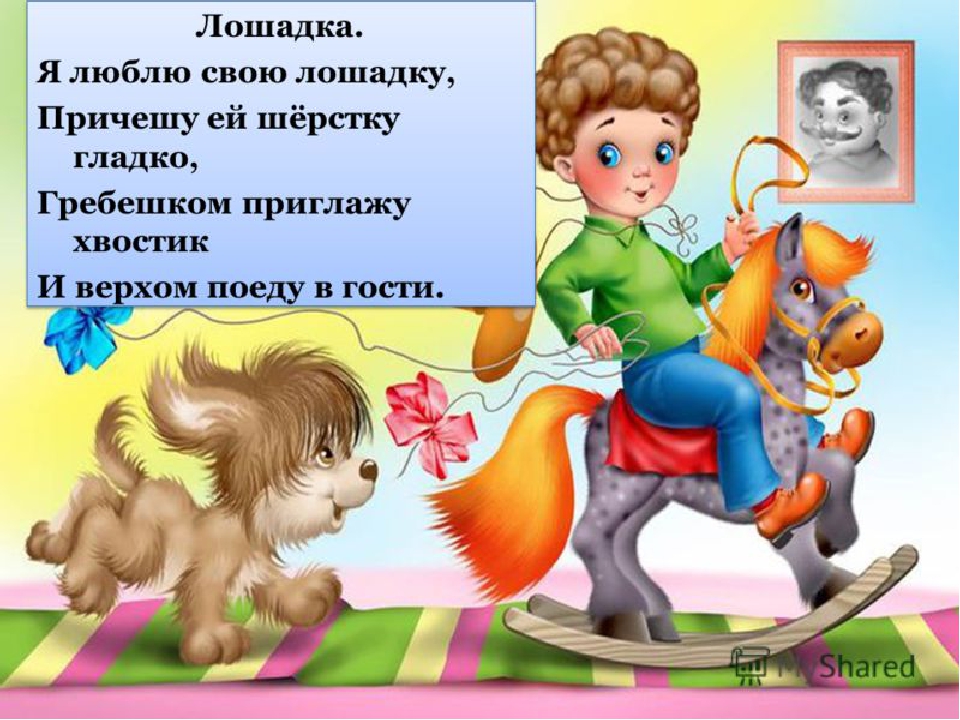 «Формирование элементарных математических представлений»Игра «Строим дом»Дидактическая задача. Развивать представления  о форме; учить соотносить количество (один — много).Игровая задача. Построить домики для собачки и кошки.Игровое правило. Выбрать строительный материал, который понравится собачке и кошке.Ход игры: принести собачку и кошку (игрушки), сообщить,  что эти животные хотят построить домики, и предложить  помочь в строительстве: «Собачка хочет домик из кирпичиков, кошка — из кубиков. Надо ехать в магазин строительных материалов. В магазине много товара».Ребенок выбирает нужный материал среди кирпичиков, кубиков и шаров; нагружает товар в машину и везет, потом строит домики: из кирпичиков — собачке, из кубиков –кошке. В ходе игры    можно спросить у ребенка: «Сколько кубиков в машине?» (Много.) 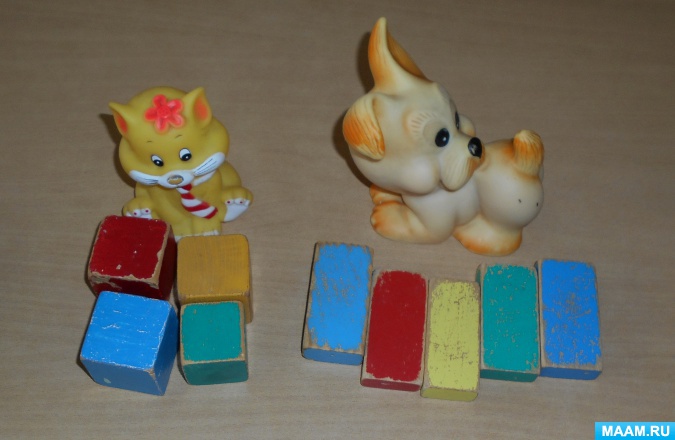 Детское лотоЦель: Упражнять в раскладывании крышек по ячейкам соответствующего цвета, развивать зрительное восприятие, мелкую моторику.Задачи:• учить находить и правильно называть основные цвета• развивать речевую активность, внимание, мелкую моторику рук воспитывать усидчивость, целеустремленность.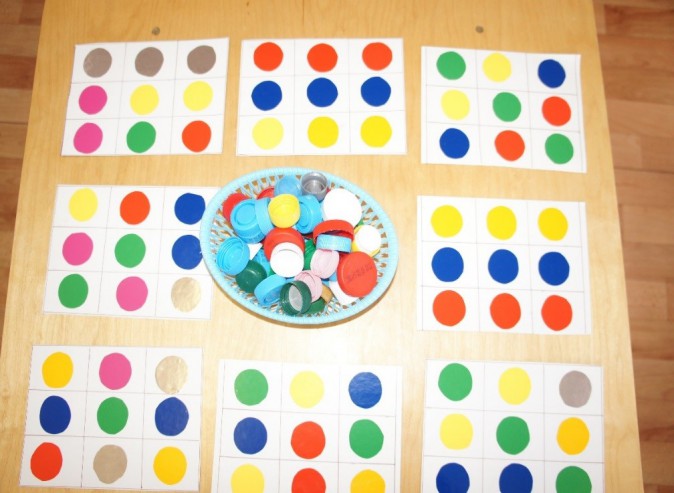 Разноцветные прищепкиЦель: Учить детей правильно брать и открывать прищепку. Закреплять знания цветов.Задачи: Развивать мелкую моторику рук, координацию действий обеих рук, зрительное восприятие, внимание, воображение. Воспитывать интерес, усидчивость, терпение.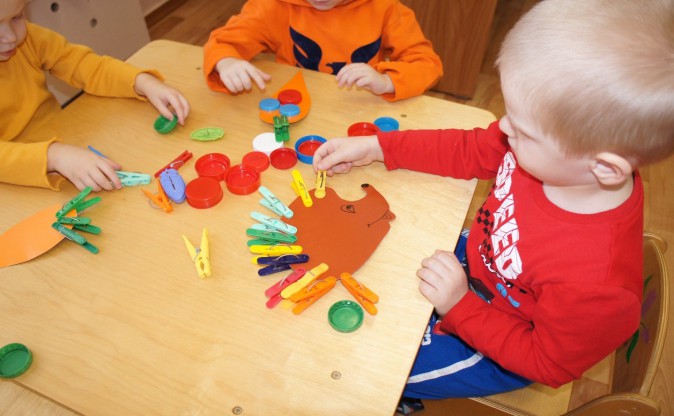 